Сумська міська радаVIІ СКЛИКАННЯ XXXIII СЕСІЯРІШЕННЯвід 29 листопада 2017 року № 2772-МРм. СумиВраховуючи звернення учасників АТО, надані документи, відповідно до протоколів засідань постійної комісії з питань архітектури, містобудування, регулювання земельних відносин, природокористування та екології Сумської міської ради від 01.08.2017 № 83, від 15.11.2017 № 95, статей 12, 40, 79-1, 118, 121, Земельного кодексу України, статті 50 Закону України «Про землеустрій», керуючись пунктом 34 частини першої статті 26 Закону України «Про місцеве самоврядування в Україні», Сумська міська рада ВИРІШИЛА:	Надати дозвіл на розроблення проектів землеустрою щодо відведення земельних ділянок у власність громадянам, учасникам АТО для будівництва і обслуговування жилого будинку, господарських будівель і споруд згідно з додатком.Сумський міський голова                                                                    О.М. ЛисенкоВиконавець: Клименко Ю.М.                      Бондаренко Я.О.Додаток до рішення Сумської міської ради «Про надання дозволу на розроблення проектів землеустрою щодо відведення земельних ділянок учасникам АТО»від 29 листопада 2017 року № 2772-МРСПИСОКучасників АТО, яким надається дозвіл на розроблення проектів землеустрою щодо відведення земельних ділянок для будівництва і обслуговування жилого будинку, господарських будівель і споруд Cумський міський голова                                                                       				                                        О.М. ЛисенкоВиконавець: Клименко Ю.М.         Бондаренко Я.О.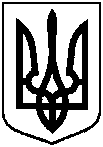 Про надання дозволу на розроблення проектів землеустрою щодо відведення земельних ділянок учасникам АТО № з/пПрізвище, ім’я, по батькові, реєстраційний номер облікової картки платника податківАдреса земельної ділянкиОрієнтовна площа земельної ділянки,гаУмовинадання123451.Петренко Василь Вікторович,2775302116,(протокол Координаційної ради учасників АТО від 20.11.2017 № 45)в районі вул. Сагайдачного та проїзду Андріївський0,1000власність2.Журавель Євгеній Валерійович,2899022174,(протокол Координаційної ради учасників АТО від 15.11.2017 №44)в районі вул. Сагайдачного та проїзду Андріївський0,1000власність3.Тиртов Ігор Олександрович,2519113575,(протокол Координаційної ради учасників АТО від 20.11.2017 № 45)проїзд Андріївський0,1000власність4.Балика Юрій Борисович,3038710114,протокол Координаційної ради учасників АТО від 20.11.2017 № 45проїзд Андріївський0,1000власність5.Євлаш Олег Миколайович,2581815790,протокол Координаційної ради учасників АТО від 20.11.2017 № 45проїзд Андріївський0,1000власність